Чтобы оплатить счет через Сбербанк ОнЛайн необходимо:авторизоваться в системе Сбербанк ОнЛайн;сформировать платежное поручение;подтвердить платеж;дождаться зачисления средств.Подробная инструкция1. Перейдите на вкладку «Платежи и переводы» и выберете пункт «Перевод организации». 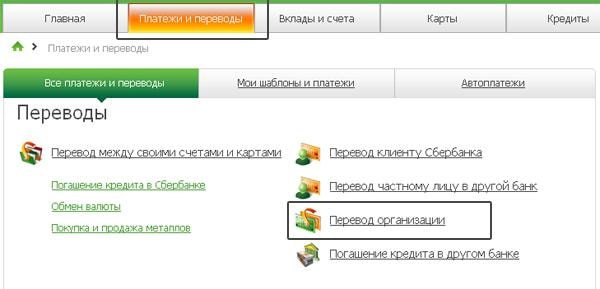 2. Заполните форму выбор получателя, указав в ней:в поле «Номер счета» — указан в выставленном счете на товар;в поле «ИНН» — указан в выставленном счете на товар;в поле «БИК» — указан в выставленном счете на товар;в поле «Счет списания» — выберите счет, с которого будет произведена оплата.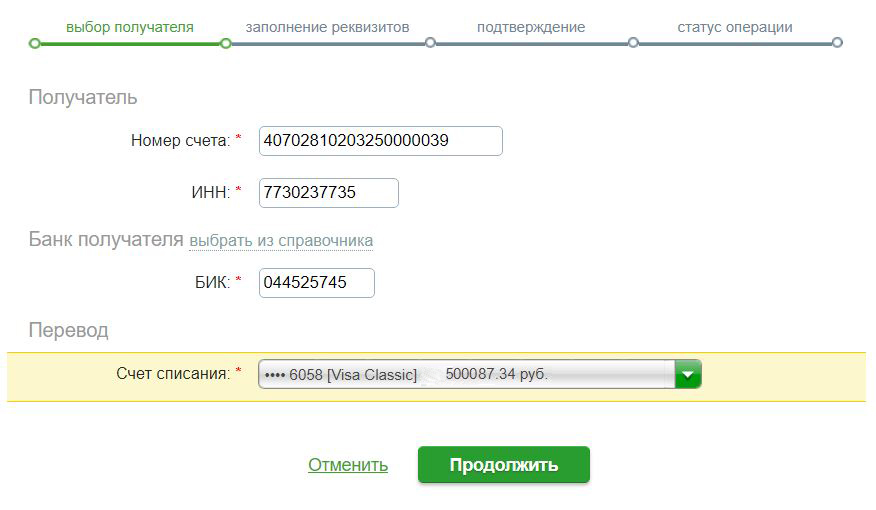 3. Укажите в следующей форме наименование организации-получателя:В поле «Наименование организации-получателя» — получатель указан в выставленном счете на товар.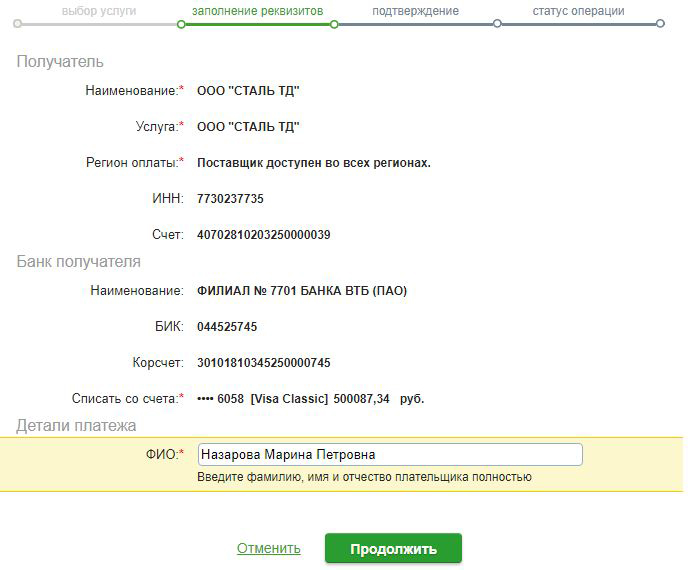 4. Укажите назначение платежа:В поле «Назначение платежа» укажите:
№ счета, по которому производится оплата;
дата выставления счета;
за какой товар производится оплата.Пример: Оплата по счету № 1867 от 30.08.2018 г. за товар.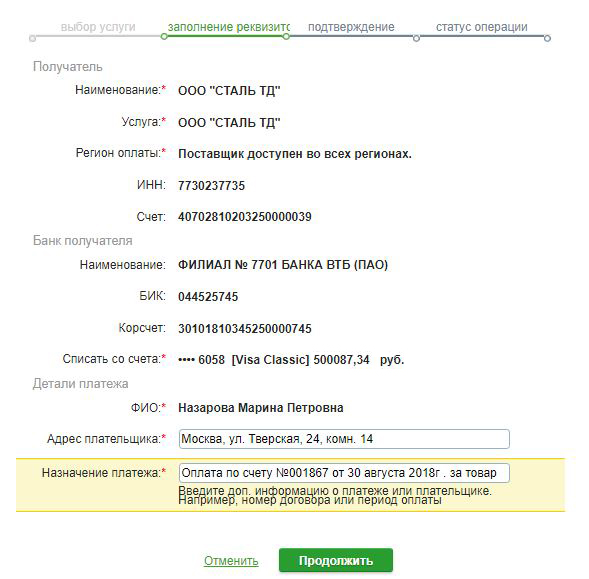 5. Указание суммы платежа:Укажите сумму, указанную в выставленном счете.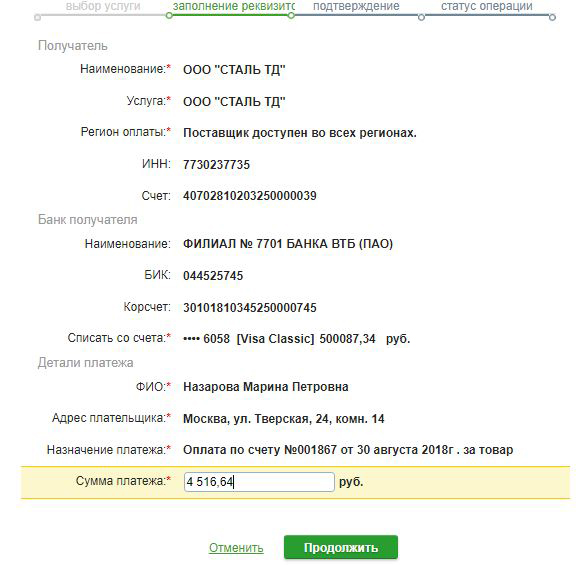 6. Подтвердите платеж: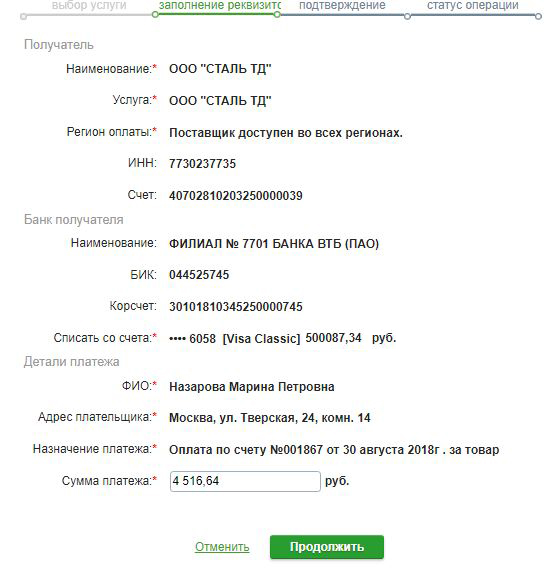 С операции перевода снимается комиссия в соответствии с тарифами банка. Точная сумма комиссии указывается при заполнении платежного поручения.